		SRINIVAS UNIVERSITY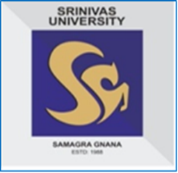 Srinivas Nagar, Mukka– 574 146, Mangalore, Phone: 0824-2477456(Private University Established by Karnataka Govt. ACT No.42 of 2013. Recognized by UGC, New Delhi & Member of Association of Indian Universities, New Delhi)Web: www.srinivasuniversity.edu.in  Email:info@srinivasuniversity.edu.inAdministrative Office: GHS Road, Mangalore-01, Phone 0824-2425966INSTITUTE OF MANAGEMENT & COMMERCEBCOM (PROFESSIONAL WITH ACCA)UK SYLLABUS WITH 6 PAPER EXEMPTIONS4 year – 8 Semesters programme, (Admission is open for the batch 2023-24)Eligibility: Pass in 10 + 2 / 12th Standard with minimum 50% marks.Admission needs valid score in SUAT.Course is offered at Institute of Management & CommerceCity Campus, Pandeshwar, Mangalore– 575 001. Phone : 0824-2441022This programme was previously offered by Srinivas Institute of Management Studies (SIMS), Pandeshwar, Mangalore since 2006 recognized by AICTE, New Delhi andAccredited with ‘A’Grade by NAAC. About  the  Course :	ACCA - stands for the Association of Chartered Certified Accountants a leading International Accountancy body in the world. The ACCA qualification is recognised and is  treated  in  other countries  as  being  equivalent  to  their  Professional  qualification.  The   ACCA  qualification   proves to employers that you have ability in all aspects of business. It is the largest and fastest growing qualification in the world, with over 1, 90,000 members and more than 4, 80,000 students in 180 countries. The B.Com.  course  with  ACCA  syllabus  of  Srinivas  University  enables  graduates  to take ACCA International exams conducted by ACCA, U.K. for all 13 subjects and they  get  6 subjects mandatory exemption out of 13 subjects (and conditional exemption* for 9 subjects subject to ACCA Board Decision) Special Features :	Enables you to  become a  Chartered  Certified  Accountant, by  taking  ACCA  international exams and work in aspect of finance or management or taxation in any business.Better employment prospects as a result of having shown ability in all areas of business.Assures an employer that you have  the  skills  necessary  to   progress  to   more  senior management positions.Higher status in the eyes of an employer, and also your clients.ACCA is the largest and fastest-growing global  professional  accountancy  body  in  the  world, with over 320,000 members and students in 170 countries.Gaining  such  a  qualification  is  evidence  that  the  holder  possesses   skills   and   knowledge which are in high demand by  employers  in  industry,  banking,  auditing, consulting as  well  as other professions like taxation and law.Candidates not only gain specialist knowledge in finance  and  accounting,  but  also  acquire  valuable skills in organizational management and strategy.The qualification is based on International Financial Reporting Standards (IFRS).Flexibility of  writing  individual papers with 4 exam sessions in a calendar year.  (March,  June, September, December).Organisations  know  and  trust ACCA  designation  -connecting with  businesses   large   and small, governments, educational establishments and opinion formers.Classes will be held between 9.00 am to 2.00 pm with half an hour break during week days.6 Months Internship in an Auditing Company or Office during the course.The B. Com. (Professional with ACCA syllabus) graduate also has opportunities to apply for professional courses in commerce and accountancy such as CA, CS,  ICWA,  CIMA,  CFA  and CMA etc.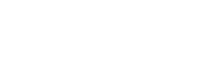 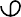 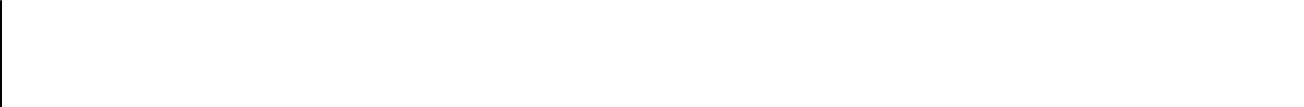 SEMESTER 1SEMESTER 1SEMESTER 1SEMESTER 1SEMESTER 1SEMESTER 1SEMESTER 1SEMESTER 2SEMESTER 2SEMESTER 2SEMESTER 2S.N.SubjectsSubjectsSubjectsSubjectsMar ksMar ksS.N.SubjectsSubjectsMar ks1Financial Accounting I (F3)Financial Accounting I (F3)Financial Accounting I (F3)Financial Accounting I (F3)1001001Financial Accounting II (F3)Financial Accounting II (F3)1002Quantitative Techniques I Quantitative Techniques I Quantitative Techniques I Quantitative Techniques I 1001002Quantitative Techniques IIQuantitative Techniques II1003Principles of ManagementPrinciples of ManagementPrinciples of ManagementPrinciples of Management1001003Marketing ManagementMarketing Management1004Business EconomicsBusiness EconomicsBusiness EconomicsBusiness Economics1001004Human Resource ManagementHuman Resource Management1005Communicative English ICommunicative English ICommunicative English ICommunicative English I1001005Communicative English IICommunicative English II1006Language IIKannadaHindiMalayalamLanguage IIKannadaHindiMalayalamLanguage IIKannadaHindiMalayalamLanguage IIKannadaHindiMalayalam1001006Language IIKannadaHindiMalayalamLanguage IIKannadaHindiMalayalam1007Digital Fluency & Employability Skill Enhancement Project –ICADigital Fluency & Employability Skill Enhancement Project –ICADigital Fluency & Employability Skill Enhancement Project –ICADigital Fluency & Employability Skill Enhancement Project –ICA50507Environmental Studies & SDGS’SEnvironmental Studies & SDGS’S508Health & Wellness - Diet & Nutrition and Emotional LearningHealth & Wellness - Diet & Nutrition and Emotional LearningHealth & Wellness - Diet & Nutrition and Emotional LearningHealth & Wellness - Diet & Nutrition and Emotional Learning50508NSS /R&R(S&G)/Cultural/ PhysicalEducation/SportsNSS /R&R(S&G)/Cultural/ PhysicalEducation/Sports50TotalTotalTotalTotal700700TotalTotal700SEMESTER 3SEMESTER 3SEMESTER 3SEMESTER 3SEMESTER 3SEMESTER 3SEMESTER 4SEMESTER 4SEMESTER 4SEMESTER 4SEMESTER 411Financial Accounting III (F7)Financial Accounting III (F7)Financial Accounting III (F7)10011Direct Taxation10010022Cost Accounting I [F2]Cost Accounting I [F2]Cost Accounting I [F2]10022Financial Management (F9)10010033Business LawBusiness LawBusiness Law10033Corporate Law10010044Auditing Assurance (F8)Auditing Assurance (F8)Auditing Assurance (F8)10044Performance Management [F5]10010055Communicative English IIICommunicative English IIICommunicative English III10055Professional Communication10010066Language IIKannadaHindiMalyalamLanguage IIKannadaHindiMalyalamLanguage IIKannadaHindiMalyalam10066Language IIKannadaHindiMalyalam10010077Life Skills DevelopmentESAP- IIILife Skills DevelopmentESAP- IIILife Skills DevelopmentESAP- III5077Constitution505088NSS/Sports/CulturalNSS/Sports/CulturalNSS/Sports/Cultural5088NSS/Sports/Cultural5050TotalTotalTotal700Total700700SEMESTER 5SEMESTER 5SEMESTER 5SEMESTER 5SEMESTER 5SEMESTER 5SEMESTER 6SEMESTER 6SEMESTER 6SEMESTER 6SEMESTER 6111Indirect Taxation100100INTERNSHIP:  Practical Auditing & Accounting PracticeINTERNSHIP:  Practical Auditing & Accounting PracticeINTERNSHIP:  Practical Auditing & Accounting PracticeINTERNSHIP:  Practical Auditing & Accounting PracticeINTERNSHIP:  Practical Auditing & Accounting Practice222International  Business100100INTERNSHIP:  Practical Auditing & Accounting PracticeINTERNSHIP:  Practical Auditing & Accounting PracticeINTERNSHIP:  Practical Auditing & Accounting PracticeINTERNSHIP:  Practical Auditing & Accounting PracticeINTERNSHIP:  Practical Auditing & Accounting Practice333Strategic Business Reporting (SBR)100100INTERNSHIP:  Practical Auditing & Accounting PracticeINTERNSHIP:  Practical Auditing & Accounting PracticeINTERNSHIP:  Practical Auditing & Accounting PracticeINTERNSHIP:  Practical Auditing & Accounting PracticeINTERNSHIP:  Practical Auditing & Accounting Practice444Strategic Business Leader (SBL)100100INTERNSHIP:  Practical Auditing & Accounting PracticeINTERNSHIP:  Practical Auditing & Accounting PracticeINTERNSHIP:  Practical Auditing & Accounting PracticeINTERNSHIP:  Practical Auditing & Accounting PracticeINTERNSHIP:  Practical Auditing & Accounting Practice555Advanced Financial Management (AFM)100100INTERNSHIP:  Practical Auditing & Accounting PracticeINTERNSHIP:  Practical Auditing & Accounting PracticeINTERNSHIP:  Practical Auditing & Accounting PracticeINTERNSHIP:  Practical Auditing & Accounting PracticeINTERNSHIP:  Practical Auditing & Accounting Practice666Advanced Performance Management (APM)100100INTERNSHIP:  Practical Auditing & Accounting PracticeINTERNSHIP:  Practical Auditing & Accounting PracticeINTERNSHIP:  Practical Auditing & Accounting PracticeINTERNSHIP:  Practical Auditing & Accounting PracticeINTERNSHIP:  Practical Auditing & Accounting Practice777Ethics & Self-Awareness5050INTERNSHIP:  Practical Auditing & Accounting PracticeINTERNSHIP:  Practical Auditing & Accounting PracticeINTERNSHIP:  Practical Auditing & Accounting PracticeINTERNSHIP:  Practical Auditing & Accounting PracticeINTERNSHIP:  Practical Auditing & Accounting Practice888Sports/NCC/NSS/Cultural5050INTERNSHIP:  Practical Auditing & Accounting PracticeINTERNSHIP:  Practical Auditing & Accounting PracticeINTERNSHIP:  Practical Auditing & Accounting PracticeINTERNSHIP:  Practical Auditing & Accounting PracticeINTERNSHIP:  Practical Auditing & Accounting PracticeTotal700700TotalTotalTotal700700SEMESTER 7SEMESTER 81Cyber Crime and Laws1001Project Management1002Business Ethics and Corporate Governance1002Research Methodology1003Swayam Online Course -I1003Swayam Online Course -II1004Human Resource Development1004Entrepreneurship Development1005Advanced Business Statistics1005Application of StatisticalSoftware(Any one StatisticalSoftware-SPSS)1006Operation Research-I1006Operation Research-II1007ESAP-VI Professional Communication507Interview  Skills & Communication508Sports/NCC/NSS/Cultural508Sports/NCC/NSS/Cultural50Total700Total700